П О С Т А Н О В Л Е Н И Е от 18.02.2020   № 214г. МайкопО внесении изменений в Примерное положение об оплате труда работников образовательных организаций муниципального образования «Город Майкоп», подведомственных Комитету по образованию Администрации муниципального образования «Город Майкоп», по видам экономической деятельностиНа основании Федерального закона от 29 декабря 2012 г. № 273-ФЗ «Об образовании в Российской Федерации», Единых рекомендаций по установлению на федеральном, региональном и местном уровнях систем оплаты труда работников государственных и муниципальных учреждений на 2019 год, утвержденных решением Российской трехсторонней комиссии по регулированию социально-трудовых отношений от 25 декабря 2018 г. (протокол № 12), Закона Республики Адыгея от 23 декабря 2008 г. № 226 «О наделении органов местного самоуправления отдельными государственными полномочиями Республики Адыгея в сфере образования», в целях совершенствования системы оплаты труда работников муниципальных образовательных организаций,                                          п о с т а н о в л я ю:1. Внести в Примерное положение об оплате труда работников образовательных организаций муниципального образования «Город Майкоп», подведомственных Комитету по образованию Администрации муниципального образования «Город Майкоп», по видам экономической деятельности, утвержденное постановлением Главы муниципального образования «Город Майкоп» от 29 июня 2009 г. № 471 (в редакции постановлений Администрации муниципального образования «Город Майкоп» от 4 августа 2009 г. № 561, от 21 декабря 2009 г. № 903, от 13 сентября 2011 г. № 597, от 2 декабря 2011 г. № 826, от 21 мая 2013 г. № 341, от 11 июля 2013 г. № 476, от 4 августа 2014 г. № 530, от 24 ноября 2014 г. № 822, от 22 декабря 2014 г. № 890, от 24 мая 2018 г. № 625, от 24 декабря 2019   № 1606) следующие изменения: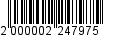 1.1. Пункт 2.2 раздела 2 дополнить подпунктом 5 следующего содержания:«5) приказом Министерства здравоохранения и социального развития Российской Федерации от 31 августа 2007 года № 570 «Об утверждении профессиональных квалификационных групп должностей работников культуры, искусства и кинематографии».».1.2. Приложение № 1 дополнить пунктом 5 следующего содержания:«5. Профессиональные квалификационные группы должностей работников культуры, искусства и кинематографии».2. Опубликовать настоящее постановление в газете «Майкопские новости» и разместить на официальном сайте Администрации муниципального образования «Город Майкоп».3. Постановление «О внесении изменений в Примерное положение об оплате труда работников образовательных организаций муниципального образования «Город Майкоп», подведомственных Комитету по образованию Администрации муниципального образования «Город Майкоп», по видам экономической деятельности» вступает в силу с даты его опубликования и распространяется на правоотношения, возникшие 01 января 2020 года.Глава муниципального образования«Город Майкоп»	            А.Л. ГетмановАдминистрация муниципального 
образования «Город Майкоп»Республики Адыгея 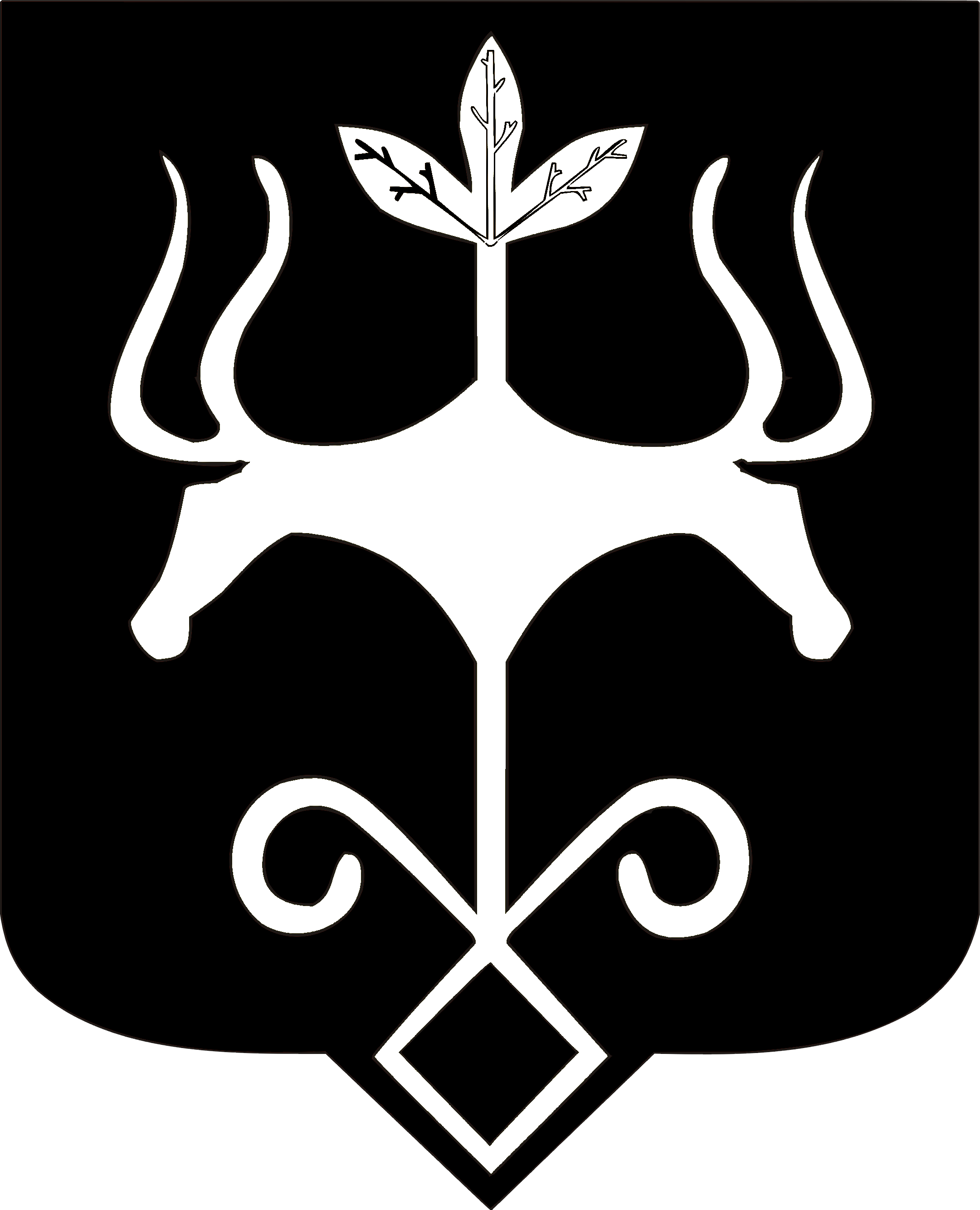 Адыгэ Республикэммуниципальнэ образованиеу 
«Къалэу Мыекъуапэ» и АдминистрациеПрофессиональные квалификационные группы должностей/квалификационные уровниРазмеры окладов (должностных окладов)(в рублях)5.1. Профессиональная квалификационная группа «Должности работников культуры, искусства и кинематографии ведущего звена»95005.2. Профессиональная квалификационная группа «Должности руководящего состава учреждений культуры, искусства и кинематографии»10500